Application for									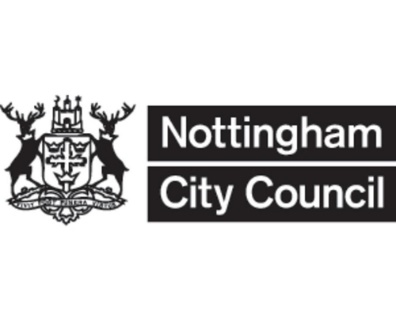 Free School Meals and/orSchool Clothing allowance1   Details of parent/legal guardianThe form should be completed by the parent/legal guardian who is in receipt of the qualifying benefit:2   Partner’s details3   Change of name or addressIf you or your child/ren have changed name and/or address in the last year, please give previous details below:4   If you are eligible for free school meals, do you wish your child/ren to receive them?    Y / N                         5   Details of any children in the familyPlease include in the boxes below details of all dependent children who are living with you and are in attendance at school or nursery and please also confirm if the nursery children are full or part time.6   School Clothing Payments – not required for students at academiesIf you are eligible to receive school clothing allowance, we will pay the money directly into your bank account. Please complete your bank account details below:7   Qualifying confirmationThe qualifying benefits to be eligible to receive free school meals, free mail and/or school clothing allowance are:Income SupportIncome-based Jobseeker’sAllowanceEmployment and SupportAllowance (Income Related)Guarantee element of PensionCreditSupport under section 95 of theImmigration & Asylum Act 1999Universal Credit with an annualnet earned income of £7,400 orbelowYou must provide proof of your entitlement to one of the listed benefits along with this completed application form. (Failure to provide the relevant supporting documentation may affect the processing of your claim)8   Declaration to be signed by ALL applicantsI understand that my entitlement to free school meals and/or school clothing allowance will continue only as long as I am in receipt of qualifying benefits. I will immediately inform the Pupil Benefits Team if my entitlement to qualifying benefits end and/or the contact details for myself and/or my child/ren change. I understand that if I do not inform you of a change to my circumstances and my child/ren continue to receive free school meals or school clothing allowance I will have to repay the amount in full. I declare that all of the information provided on this form and associated documents is complete and true and I authorise Nottingham City Council to take such steps as they consider necessary to verify the information provided. I understand that you must protect the public funds that you handle and that you may use the information provided to prevent and detect fraud. You may also share this information with other organisations that handle public funds. I understand that to give false information may lead to prosecution. Once you have completed the application return the form via email to: pupil.benefits@nottinghamcity.gov.ukFOR OFFICE USE ONLY	Title (Mr/Mrs/Miss/Ms)Title (Mr/Mrs/Miss/Ms)SurnameSurnameSurnameFirst name(s)First name(s)First name(s)First name(s)Address:Address:Address:Address:Address:Address:Address:Address:Address:PostcodeEmail AddressHome PhoneMobileMobileNational Insurance number or Home Office numberNational Insurance number or Home Office numberNational Insurance number or Home Office numberNational Insurance number or Home Office numberDate of BirthTitle (Mr/Mrs/Miss/Ms)SurnameSurnameFirst name(s)First name(s)First name(s)National Insurance number or Home Office numberNational Insurance number or Home Office numberDate of BirthFirst nameSurnameMale/FemaleDate of birthName of school/nursery & please confirm full or part timeClaimant:Partner:Signed:SignedDate:Date:Received DateFSM startProcessed DateSCA issueAssessed ByEMS Number(s)Benefits ConfirmationProofs/OCPEMS Number(s)